ProblèmeNathalie et Thomas vont au supermarché. Ils achètent un paquet de croquettes pour chat à 16 euros, 5 kilos de fraises à 8 euros le kilo et 3 mangues à 4 euros chacune.1) Combien coûtent leurs achats ?=>												2) S’ils partagent de manière égale la somme à payer, combien chacun devra-t-il payer ?=>												3) Si Nathalie donne ce billet, combien la caissière devra-t-elle lui rendre ?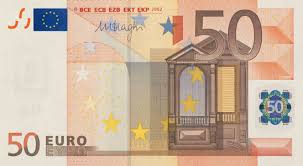 =>												